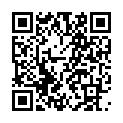 ссылка на документ(редакция № 3 на 31 марта 2017 г.)ПРЕЗИДЕНТ ПРИДНЕСТРОВСКОЙ МОЛДАВСКОЙ РЕСПУБЛИКИУКАЗот 31 января 2012 г.
№ 67Об обеспечении инкассации денежной выручкиВ соответствии со статьей 65 Конституции Приднестровской Молдавской Республики и на основании Закона Приднестровской Молдавской Республики от 7 мая 2007 года № 212-З-IV "О центральном банке Приднестровской Молдавской Республики"  (газета "Приднестровье" от 1 июня 2007 года № 97 (3120)) с изменениями и дополнениями, внесенными законами Приднестровской Молдавской Республики от 6 марта 2008 года № 413-ЗИ-IV (САЗ 08-9), от 20 марта 2008 года № 423-ЗИ-IV (САЗ 08-11), от 29 мая 2008 года № 477-ЗИ-IV (САЗ 08-21), от 2 декабря 2008 года № 609-ЗД-IV  (САЗ 08-48), от 11 марта 2009 года № 676-ЗИД-IV (САЗ 09-11), от 19 мая 2009 года № 760-ЗИД-IV (САЗ 09-21), от 30 мая 2011 года № 82-ЗД-V  (САЗ 11-22), Закона Приднестровской Молдавской Республики от 6 июня 1995 года "О валютном регулировании и валютном контроле" (СЗМР 95-2) с изменениями и дополнениями, внесенными законами Приднестровской Молдавской Республики от 9 июня 1998 года № 104-ЗИД  (СЗМР 98-2), от 7 июля 1999 года № 180-ЗИД (СЗМР 99-3), от 15 июля 1999 года № 183-ЗИ  (СЗМР 99-3), от 10 июля 2002 года № 152-ЗИД-III  (САЗ 02-28), от 10 июля 2002 года № 154-ЗИД-III (САЗ 02-28), от 18 апреля 2005 года № 556-ЗИД-III (САЗ 05-17), от 26 апреля 2005 года № 558-ЗИД-III  (САЗ 05-18), от 17 июня 2005 года № 578-ЗИД-III  (САЗ 05-25), от 23 марта 2006 года № 14-ЗИ-IV (САЗ 06-13), от 1 апреля 2008 года № 434-ЗИ-IV (САЗ 08-13), от 8 июля 2008 года № 489-ЗИД-IV (САЗ 08-27), от 24 ноября 2008 года № 592-ЗД-IV (САЗ 08-47), от 9 января 2009 года № 640-ЗИД-IV (САЗ 09-2), от 8 мая 2009 года № 751-ЗД-IV  (САЗ 09-19), от 11 июня 2010 года № 99-ЗИ-IV (САЗ 10-23), Закона Приднестровской Молдавской Республики от 10 июля 2002 года № 151-З-III "О лицензировании отдельных видов деятельности" (САЗ 02-28) с изменениями и дополнениями, внесенными законами Приднестровской Молдавской Республики от 23 апреля 2003 года № 269-ЗИ-III  (САЗ 03-17), от 27 июня 2003 года № 296-ЗД-III (САЗ 03-26), от 7 июля 2003 года № 306-ЗИ-III (САЗ 03-28), от 28 октября 2003 года № 344-ЗД-III  (САЗ 03-44), от 20 февраля 2004 года № 393-ЗД-III  (САЗ 04-8), от 29 апреля 2005 года № 560-ЗД-III (САЗ 05-18), от 1 августа 2005 года № 604-ЗИ-III (САЗ 05-32), от 7 октября 2005 года № 638-ЗД-III  (САЗ 05-41), от 9 марта 2006 года № 6-ЗИ-IV (САЗ 06-11), от 12 июня 2007 года № 223-ЗИД-IV (САЗ 07-25), от 17 ноября 2008 года № 585-ЗИД-IV (САЗ 08-46), от 29 августа 2008 года № 537-ЗИ-IV (САЗ 08-34), от 9 января 2009 года № 638-ЗД-IV (САЗ 09-2), от 9 июня 2009 года № 767-ЗИ-IV (САЗ 09-24), от 6 августа 2009 года № 828-ЗИД-IV  (САЗ 09-32), от 16 ноября 2010 года № 215-ЗИ-IV (САЗ 10-46), от 25 мая 2011 года № 69-ЗИД-V (САЗ 11-21), от 11 июля 2011 года № 103-ЗД-V (САЗ 11-28), от 29 сентября 2011 года № 153-ЗИД-V (САЗ 11-39), от 28 ноября 2011 года № 219-ЗИ-V (САЗ 11-48), постановляю:1. Обязать хозяйствующие субъекты всех форм собственности инкассировать в обслуживающий банк всю полученную в оплату за товары, работы, услуги наличную денежную выручку в рублях Приднестровской Молдавской Республики сверх лимитов остатка наличных денег в кассе, установленных в соответствии с нормативными актами Приднестровского республиканского банка.Ретроспектива изменений пункта 2:Редакция 2 - Указ Президента ПМР от 12.03.12 № 171 (САЗ 12-12).2. Инкассацию валютной выручки, полученной юридическими лицами от реализации товаров, работ, услуг на территории Приднестровской Молдавской Республики за наличную иностранную валюту на основании лицензии, выданной Приднестровским республиканским банком, производить в полном объеме. Юридическим лицам, осуществляющим реализацию товаров, работ, услуг на территории Приднестровской Молдавской Республики за наличную иностранную валюту на основании лицензии, выданной Приднестровским республиканским банком, имеющим подразделения с круглосуточным и (или) ночным режимом работы, разрешается установление лимитов остатка наличной иностранной валюты в кассе в объеме, установленном Приднестровским республиканским банком.3. Контроль за исполнением настоящего Указа возложить на исполняющего обязанности министра внутренних дел Приднестровской Молдавской Республики Красносельского В.Н., временно исполняющего обязанности председателя Приднестровского республиканского банка Радулову О.В., министра финансов Приднестровской Молдавской Республики Гиржул Е.Г.4. Настоящий Указ вступает в силу со дня официального опубликования.5. С вступлением в силу настоящего Указа утрачивает силу Указ Президента Приднестровской Молдавской Республики от 14 сентября 1996 года № 354 "Об обеспечении инкассации денежной выручки" с изменениями и дополнениями, внесенными указами Президента Приднестровской Молдавской Республики от 26 ноября 1999 года № 415от 6 апреля 2000 года № 102от 20 марта 2003 года № 128 (САЗ 03-12), от 26 ноября 2003 года № 550 (САЗ 03-48), от 19 мая 2004 года № 245 (САЗ 04-21).ПРЕЗИДЕНТ
ПРИДНЕСТРОВСКОЙ МОЛДАВСКОЙ РЕСПУБЛИКИ Е. ШЕВЧУКг. Тирасполь
31 января 2012 г.
№ 67Текст подготовлен с учетом изменений, внесенных в первоначальную редакцию (Указ Президента ПМР от 31.01.12) на основе следующих нормативных актов:Редакция 2 - Указ Президента ПМР от 12.03.12 № 171 (САЗ 12-12).